Crna Gora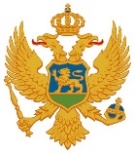 Ministarstvo ekologije, prostornog planiranja i urbanizmaBroj:                                                                                                                                                                                 Podgorica, 03.05.2023.godineS E K T O R S K A   A N A L I Z A
za utvrđivanje predloga prioritetnih oblasti od javnog interesa i potrebnih sredstava 
za finansiranje projekata i programa nevladinih organizacija
iz Budžeta Crne Gore u 2024. godini‘OBLASTI OD JAVNOG INTERESA U KOJIMA SE PLANIRA FINANSIJSKA PODRŠKA ZA PROJEKTE I PROGRAME NVONavesti u kojim oblastima od javnog interesa (iz člana 32 Zakona o NVO) iz nadležnosti ministarstva planirate finansijsku podršku iz budžeta za projekte i programe NVO:PRIORITETNI PROBLEMI I POTREBE KOJE TREBA RIJEŠITI U 2021. GODINI FINANSIRANJEM PROJEKATA I PROGRAMA NVONavesti prioritetne probleme u oblasti(ma) iz nadležnosti ministarstva koji se planiraju rješavati finansiranjem projekata i programa nevladinih organizacija. Opis problema obrazložiti koristeći konkretne mjerljive pokazatelje trenutnog stanja i željenog stanja odnosno rješenja, navodeći izvor u kojem su takvi podaci dostupni. Pokazatelji mogu biti informacije iz uporednih analiza, izvještaja, rezultata istraživanja, studija, i drugi dostupni statistički podaci.Navesti ključne strateško-planske dokumente odnosno propise koji prepoznaju važnost problema identifikovanih pod tačkom 2.1., kao i specifične mjere/djelove tih dokumenata koji su u vezi sa identifikovanim problemima.Obrazložiiti na koji način nevladine organizacije mogu doprinijeti rješavanju problema identifikovanih pod tačkom 2.1., koje aktivnosti su prihvatljive za postizanje željenog rezultata, kako se planira praćenje i vrednovanje doprinosa rješavanju pomenutih problema. Navesti konkretne mjerljive pokazatelje/indikatore za praćenje doprinosa nevladinih organizacija rješavanju identifikovanih problema i izvore verifikacije učinjenog.OSTVARIVANJE STRATEŠKIH CILJEVANavesti ključne strateške ciljeve iz sektorske nadležnosti čijem će ostvarenju u ____ godini doprinijeti projekti i programi nevladinih organizacija.JAVNI KONKURSI ZA FINANSIRANJE PROJEKATA I PROGRAMA NVO - DOPRINOS OSTVARENJU STRATEŠKIH CILJEVA IZ SEKTORSKE NADLEŽNOSTI MINISTARSTVANavesti javne konkurse koji se predlažu za objavljivanje u 2021. godini u cilju doprinosa ostvarenju strateških ciljeva iz sektorske nadležnosti (iz tačke 3.1.), uz prijedlog potrebnih iznosa. Ukoliko postoji mogućnost preklapanja s javnim konkursima iz nacionalnih, sredstava EU ili drugih vanjskih fondova iz nadležnosti neke druge institucije, navesti s kojim organom je potrebno koordinirati oblasti finansiranja.Navesti ko su predviđeni glavni korisnici projekata i programa koji će se finansirati putem javnog konkursa. Ukratko navesti glavna obilježja svake grupe korisnika, njihov broj i njihove potrebe na koje projekti i programi treba da odgovore u ____. godini.Navesti očekivani ukupni broj ugovorenih projekata, odnosno ugovora koji se planira zaključiti s nevladinim organizacijama na osnovu javnog konkursa.Navesti najviši i najniži iznosi finansijske podrške koju će biti moguće ostvariti na osnovu pojedinačnog javnog konkursa navedenog u tački 4.1.NAPOMENA: stavom 4 člana 32ž Zakona o NVO, definisano je: “Ukupan iznos sredstava koja se na osnovu javnog konkursa mogu dodijeliti nevladinoj organizaciji za finansiranje projekta, odnosno programa, ne može preći 20% od ukupno opredijeljenih sredstava koja se raspodjeljuju na osnovu tog konkursa.” KONSULTACIJE SA ZAINTERESOVANIM NEVLADINIM ORGANIZAICJAMANavesti na koji način je u skladu sa važećim propisima obavljen proces konsultovanja NVO u procesu pripreme sektorske analize.KAPACITETI ZA SPROVOĐENJE JAVNOG KONKURSANavesti broj službenika/ica i spoljnih saradnika koji će biti zaduženi za sprovođenje javnog konkursa i praćenje realizacije finansiranih projekata i programa nevladinih organizacija (uključujući najmanje jednu terensku posjetu, prilikom koje će se provjeravati izvršavanje ugovornih obaveza, namjensko trošenje sredstava, te postizanje rezultata planiranih javnim konkursom i odobrenim projektom/programom). Ovjera ministra:Sektorska analiza se sačinjava na osnovu strateških i planskih dokumenata odnosno propisa u odgovarajućoj oblasti od javnog interesa uz konsultacije sa zainteresovanim nevladinim organizacijama, i predstavlja osnov za utvrđivanje prioritetnih oblasti i potrebnih sredstava za finansiranje projekata i programa nevladinih organizacija iz državnog budžeta u narednoj godini, u skladu sa Zakonom o nevladinim organizacijama. Sektorska analiza se priprema u tekućoj za narednu kalendarsku godinu radi blagovremenog planiranja visine sredstava koja će biti opredijeljena na pozicijama ministarstava nadležnih za oblasti koje Vlada utvrdi kao prioritetne za finansiranje projekata i programa nevladinih organizacija. Analiza će poslužiti i za pripremu javnih konkursa za raspodjelu sredstava za finansiranje projekata i programa nevladinih organizacija u oblasti koja će biti utvrđena kao prioritetna.socijalna i zdravstvena zaštitarazvoj civilnog društva i volonterizmaxzaštita životne sredinesmanjenje siromaštvaevroatlantske i evropske integracije Crne Gorepoljoprivreda i ruralni razvojzaštita lica sa invaliditetominstitucionalno i vaninstitucionalno obrazovanjeodrživi razvojdruštvena briga o djeci i mladimaNaukazaštita potrošačapomoć starijim licimaUmjetnostrodna ravnopravnostzaštita i promovisanje ljudskih i manjinskih  pravaKulturaborba protiv korupcije i organizovanog kriminalavladavina  pravatehnička kulturaborba  protiv  bolesti  zavisnostidruge  oblasti  od  javnog  interesa  utvrđene posebnim zakonom (navesti koje):  ____________________________________________________________________________________________________________druge  oblasti  od  javnog  interesa  utvrđene posebnim zakonom (navesti koje):  ____________________________________________________________________________________________________________druge  oblasti  od  javnog  interesa  utvrđene posebnim zakonom (navesti koje):  ____________________________________________________________________________________________________________druge  oblasti  od  javnog  interesa  utvrđene posebnim zakonom (navesti koje):  ____________________________________________________________________________________________________________druge  oblasti  od  javnog  interesa  utvrđene posebnim zakonom (navesti koje):  ____________________________________________________________________________________________________________Opis problema:Opis problema:Zagađenje vazduha jedan je od ključnih faktora uticaja na zdravlje ljudi kada je u pitanju narušavanje stanja životne sredine. Prema podacima Svjetske zdravstvene organizacije loš kvalitet vazduha uzrokuje oko 13 miliona preuranjenih smrti na globalnom nivou, svake godine. Zagađenje vazduha posebno utiče na djecu i mlade. Respiratorna oboljenja kao što je astma razvijaju se u najranijoj dobi života. Djeca i mladi nisu dovoljno edukovani kada je u pitanju ova tema. Informacije koje su dostupne su previse stručne i neinteresantne mlađoj populaciji. U digitalnom dobu, oni se radije okreću mobilnim aplikacijama sa kojih nerijetko dolaze pogrešne informacije. Prema rezultatima sprovedenih anketa u Crnoj Gori, preko 46% mladih ljudi ne zna gdje može naći podatke o kvalitetu vazduha i nema ideju kako bi doprinijelo čistijem vazduhu. Neophodno je proširiti vidike djece i mladih u ovom kontekstu, prije svega ih naučiti kako da se ponašaju i organizuju svoje aktivnosti na otvorenom u slučaju zagađenja, ali je takođe važno uključiti mlade u kreiranje politike zaštite vazduha i sprovođenje aktivnosti koje doprinose čistijem vazduhu za sve.  Zagađenje vazduha jedan je od ključnih faktora uticaja na zdravlje ljudi kada je u pitanju narušavanje stanja životne sredine. Prema podacima Svjetske zdravstvene organizacije loš kvalitet vazduha uzrokuje oko 13 miliona preuranjenih smrti na globalnom nivou, svake godine. Zagađenje vazduha posebno utiče na djecu i mlade. Respiratorna oboljenja kao što je astma razvijaju se u najranijoj dobi života. Djeca i mladi nisu dovoljno edukovani kada je u pitanju ova tema. Informacije koje su dostupne su previse stručne i neinteresantne mlađoj populaciji. U digitalnom dobu, oni se radije okreću mobilnim aplikacijama sa kojih nerijetko dolaze pogrešne informacije. Prema rezultatima sprovedenih anketa u Crnoj Gori, preko 46% mladih ljudi ne zna gdje može naći podatke o kvalitetu vazduha i nema ideju kako bi doprinijelo čistijem vazduhu. Neophodno je proširiti vidike djece i mladih u ovom kontekstu, prije svega ih naučiti kako da se ponašaju i organizuju svoje aktivnosti na otvorenom u slučaju zagađenja, ali je takođe važno uključiti mlade u kreiranje politike zaštite vazduha i sprovođenje aktivnosti koje doprinose čistijem vazduhu za sve.  Podaci (analize, studije, statistički izvještaji, itd.) koji pojašnjavaju navedeni problemIzvor(i) podatakaGodišnji izvještaji o kvalitetu vazduha u Evropi koje objavljuje Evropska agencija za životnu sredinu sadrže podatke vezane za uticaj kvaliteta vazduha na zdravlje ljudi u zemljama EU, ali i u Crnoj Gori koja redovno izvještava o kvalitetu vazduha preko evropske mreže EIONET za razmjenu podataka iz oblasti zaštite životne sredine. Novi vodič za kvalitet vazduha Svjetske zdravstvene organizacije (2022) sadrži detaljne podatke o uticaju brojnih polutanata na zdravlje ljudi. Rezultati ankete koja se navodi u opisu problema dobjeni su u saradnji sa UNICEF-om i Švedskom agencijom za zaštitu životne sredine.  WHO global air quality guidelineshttps://www.who.int/publications/i/item/9789240034228Air quality in Europe 2022https://www.eea.europa.eu//publications/air-quality-in-europe-2022UNICEF i kvalitet vazduhahttps://www.unicef.org/lac/en/reports/air-quality-its-time-actNaziv strateškog/planskog dokumenta/propisaNaziv poglavlja/ mjere/ aktivnostiNacrt Strategije upravljanja kvalitetom vazduha za period 2023 -2030; Nacionalna strategija upravljanja kvalitetom vazduha 2013 -2020Planovi kvaliteta vazduha za opštinu Pljevlja, opštinu Nikšić i Glavni Grad PodgoricuZakon o zaštiti vazduha Poglavlje 5 – Akcioni plan / Podizanje svijesti javnosti Opis načina doprinosa nevladinih organizacija u rješavanju problemaKonkretni mjerljivi pokazatelji doprinosa nevladinih organizacijaIzvor(i) podatakaNevladine organizacije u oblasti zaštite životne sredine svoj doprinos mogu dati kroz informisanje djece i mladih, promociju edukativnih materijala, organizaciju tematskih skupova, javnih časova, organizaciju kvizova, kampova, aktivnosti koje doprinose smanjenju zagađenja i slično.  broj i vrsta finansiranih i realizovanih projekata;broj održanih seminara, radionica, okruglih stolova, sprovedenih obuka;broj učesnika na organizovanim događajima/aktivnostima;broj održanih predavanja u osnovnim školamabroj gostovanja u medijima fotografije;Spisak učesnika;Press kliping – izvještaj medija;Finansijski izvještaj o utrošenim sredstvima NVO finansiranih putem konkursa;Narativni izvještaj o realizaciji aktivnosti u okviru projektaStrateški cilj(evi) čijem ostvarenju će doprinijeti javni konkurs za projekte i programe nevladinih organizacija u 2023. godiniNačin na koji će javni konkurs za projekte i programe nevladinih organizacija doprinijeti ostvarenju strateških ciljeva (ukratko opisati)Opšti cilj - poboljšanje dostupnosti informacija o kvalitetu vazduha , kao i podizanje javne svijesti o uticaju zagađenja na zdravlje ljudipodizanje svijesti djece i mladih o zagađenju i uticaju zagađenja na zdravlje; uključivanje mlađe populacije u aktivnosti vezane za poboljšanje kvaliteta vazduha Navedene aktivnosti se planiraju sprovesti u vidu promocije edukativnih materijala, organizacije tematskih skupova, javnih časova, organizacije kvizova, omladinskih kampova, aktivnosti koje doprinose smanjenju zagađenjaNaziv javnog konkursa IznosDrugi donatori s kojima je potrebno koordinirati oblasti finansiranja“Čistiji vazduh za sve”40.000 EUR /Opis glavnih grupa korisnika, njihov broj i potrebeGlavni korisnici projekta su mladi i djeca školskog uzrasta. Očekivani broj projekata koji se planira finansirati / broj ugovora koje se planira zaključiti s NVOOčekivani broj projekata koji se planira finansirati / broj ugovora koje se planira zaključiti s NVONaziv javnog konkursa “Čistiji vazduh za sve” 5Naziv javnog konkursa:Naziv javnog konkursa:Najniži iznos finansijske podrške koju će biti moguće ostvariti na osnovu javnog konkursa:  8.000 EURNajviši iznos finansijske podrške koju će biti moguće ostvariti na osnovu javnog konkursa:  8.000 EURMetoda konsultacija (npr. web, email, konsultativni sastanak, itd.)Datumi sprovedenih konsultacijaNaziv  NVO koje su učestvovale u konsultacijamaTekst Predloga sektorske analize postavljen je na web stranicama Ministarstva ekologije, prostornog planiranja i urbanizma i na Portalu e-Uprave.Naziv javnog konkursaBroj službenika/ica zaduženih za sprovođenje javnog konkursa i praćenje finansiranih projekata i programa nevladinih organizacija Imena službenika/ica zaduženih za sprovođenje javnog konkursa i praćenje finansiranih projekata i programa nevladinih organizacijaNaziv javnog konkursa ”Čistiji vazduh za sve”2Olivera KujundžićĐorđina VujovićIme i prezimeM.P.Potpis